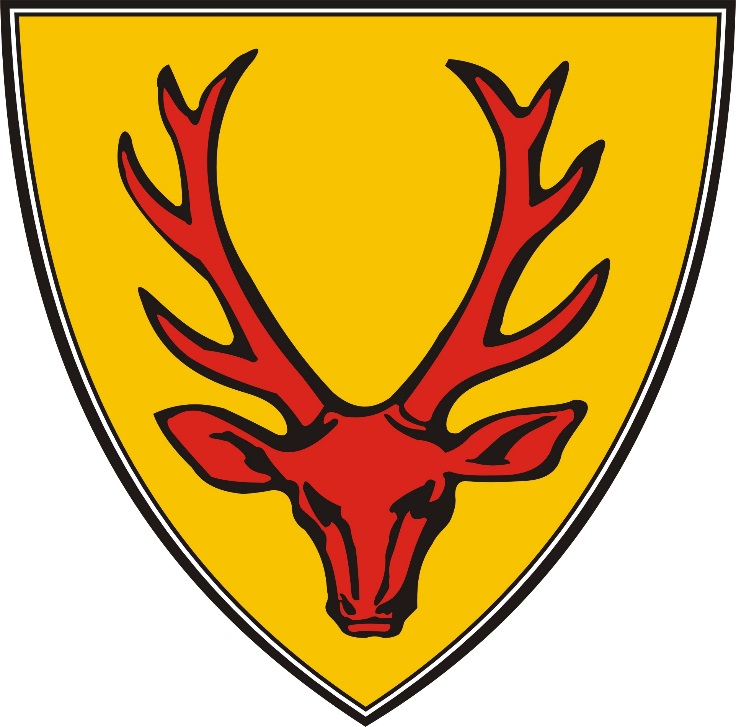 Burmistrz Gminy OsiecznaSprawozdanie z wykonania budżetu Gminy Osieczna za 2020 rokOsieczna, 31 marca 2021 r.